CEPR PROG-48 JUN 2014GOBIERNO DE PUERTO RICO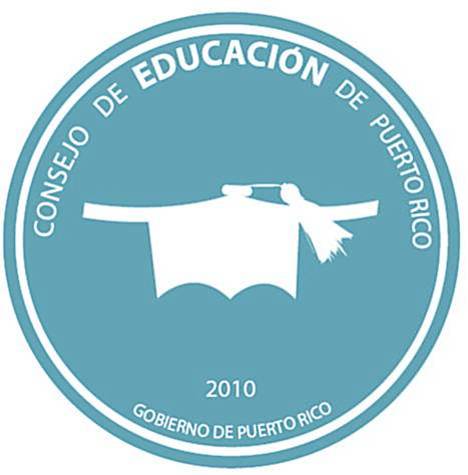 Consejo de Educación de Puerto RicoPetición de Fondos UniversalProgramas de Asistencia Económica para EstudiantesAño Fiscal 2017-2018 (rev. 18/jul/2017)Esta Petición de Fondos Universal aplica a las instituciones postsecundarias debidamente licenciadas para operar en Puerto Rico que sean elegibles y deseen participar de los fondos disponibles de los programas de asistencia económica del Consejo de Educación de Puerto Rico, administrados por el Área de Programas de Apoyo a la Educación. Es responsabilidad de la institución familiarizarse con los términos y condiciones de la reglamentación vigente que aplique a los programas en los que interesa participar antes de someter esta Petición.  Los reglamentos correspondientes están disponibles en www.ce.pr.gov (Asistencia Económica, Reglamentos Asistencia Económica).  La Petición de Fondos Universal es un formulario único para todos los programas; está en formato WORD, y debe ser firmado en original y enviado en copia PDF al correo electrónico asistenciaeconomica@ce.pr.gov. El formulario está disponible en la página electrónica del Consejo: www.ce.pr.gov (Asistencia Económica, Documentos Asistencia Económica).  Con la Petición las instituciones deberán someter por el correo electrónico asistenciaeconomica@ce.pr.gov los documentos que se identifican en la Certificación Número 2017-218 disponible en www.ce.pr.gov (Asistencia Económica, Certificaciones).  La fecha límite para enviar la Petición y los documentos es el 11 de agosto de 2017.Antes de seleccionar los programas en que la institución interesa participar es importante que se asegure de conocer la reglamentación aplicable, particularmente los artículos relacionados con el propósito del programa, las obligaciones de la institución, y las consecuencias del incumplimiento.  Los reglamentos son:Para fines de la asignación de los fondos es necesario que la institución certifique el número de matrícula no duplicada de cada programa en que solicitó participar.  Este número es conocido como “unduplicated head count”, y se trata del dato histórico (no estimado). Por este medio certificamos que la información anterior es correcta.  Reconocemos que ofrecer información incorrecta o incompleta pudiera traer como consecuencia la devolución de fondos al Consejo, el cobro de sanciones a la institución, la suspensión temporera o indefinida para participar en los programas de asistencia económica del Consejo o incluso la suspensión o cancelación de la licencia institucional otorgada por el Consejo, según se estipula en el Artículo Consecuencias del Incumplimiento de los reglamentos aplicables a los programas.Sección I:Información General de la InstituciónInformación General de la InstituciónInformación General de la InstituciónInformación General de la InstituciónInformación General de la InstituciónNombre de la institución:Nombre de la institución:Dirección postal:Dirección postal:Dirección física:Dirección física:Dirección en internet:Dirección en internet:Identificación patronal (EIN):Identificación patronal (EIN):Cierre del año fiscal:Cierre del año fiscal:(día/mes)(día/mes)Tipo de institución (marque una sola opción en cada fila):Tipo de institución (marque una sola opción en cada fila):Tipo de institución (marque una sola opción en cada fila):Tipo de institución (marque una sola opción en cada fila):Tipo de institución (marque una sola opción en cada fila):Tipo de institución (marque una sola opción en cada fila):/  / No Universitaria/  / No Universitaria/  / No Universitaria/  / Universitaria/  / Universitaria/  / Ambos niveles/  / Pública/  / Pública/  / Pública/  / Privada/  / Privada/  / Sin fines de lucro/  / Sin fines de lucro/  / Sin fines de lucro/  / Con fines de lucro/  / Con fines de lucroNiveles académicos autorizados por la licencia otorgada por el CEPR (marque todos los que apliquen):Niveles académicos autorizados por la licencia otorgada por el CEPR (marque todos los que apliquen):Niveles académicos autorizados por la licencia otorgada por el CEPR (marque todos los que apliquen):Niveles académicos autorizados por la licencia otorgada por el CEPR (marque todos los que apliquen):Niveles académicos autorizados por la licencia otorgada por el CEPR (marque todos los que apliquen):Niveles académicos autorizados por la licencia otorgada por el CEPR (marque todos los que apliquen):/  / Técnico-vocacional/  / Técnico-vocacional/  / Técnico-vocacional/  / Primer nivel profesional/  / Primer nivel profesional/  / Certificación profesional postbachillerato, postmaestría o postdoctorado/  / Grado Asociado/  / Grado Asociado/  / Grado Asociado/  / Maestría/  / Maestría/  / Certificación profesional postbachillerato, postmaestría o postdoctorado/  / Bachillerato/  / Bachillerato/  / Bachillerato/  / Doctorado/  / Doctorado/  / Certificación profesional postbachillerato, postmaestría o postdoctoradoAcreditación institucional por (marque todas las que apliquen):Acreditación institucional por (marque todas las que apliquen):Acreditación institucional por (marque todas las que apliquen):Acreditación institucional por (marque todas las que apliquen):/  / MSA/  / MSA/  / ACCET/  / NACCAS/  / ACICS/  / ACICS/  / ACCSCT/  / Otra:Participación en programas de asistencia económica bajo Título IV de la “Higher Education Act”:Participación en programas de asistencia económica bajo Título IV de la “Higher Education Act”:Participación en programas de asistencia económica bajo Título IV de la “Higher Education Act”:Participación en programas de asistencia económica bajo Título IV de la “Higher Education Act”:/  / No participa/  / Sí participa, y el código según PPA es: # _______________/  / Sí participa, y el código según PPA es: # _______________/  / Sí participa, y el código según PPA es: # _______________Sección II:Sección II:Información sobre los Funcionarios de la InstituciónInformación sobre los Funcionarios de la InstituciónInformación sobre los Funcionarios de la InstituciónInformación sobre los Funcionarios de la InstituciónInformación sobre los Funcionarios de la InstituciónInformación sobre los Funcionarios de la InstituciónInformación sobre los Funcionarios de la InstituciónNombre del Principal Funcionario Ejecutivo:Nombre del Principal Funcionario Ejecutivo:Nombre del Principal Funcionario Ejecutivo:Nombre del Principal Funcionario Ejecutivo:Puesto:Correo electrónico:Correo electrónico:Correo electrónico:Teléfono y extensión:Teléfono y extensión:(___)                   ext. Nombre del Oficial Principal de Asistencia Económica:Nombre del Oficial Principal de Asistencia Económica:Nombre del Oficial Principal de Asistencia Económica:Nombre del Oficial Principal de Asistencia Económica:Nombre del Oficial Principal de Asistencia Económica:Nombre del Oficial Principal de Asistencia Económica:Nombre del Oficial Principal de Asistencia Económica:Puesto:Correo electrónico:Correo electrónico:Correo electrónico:Teléfono y extensión:Teléfono y extensión:(___)                   ext. Nombre del Funcionario que llenó la Petición:Nombre del Funcionario que llenó la Petición:Nombre del Funcionario que llenó la Petición:Nombre del Funcionario que llenó la Petición:Nombre del Funcionario que llenó la Petición:Puesto:Correo electrónico:Correo electrónico:Correo electrónico:Teléfono y extensión:Teléfono y extensión:(___)                   ext. Sección III:Selección de Participación en Programas (sujeto a la disponibilidad de fondos)PROGRAMASREGLAMENTO APLICABLEPrograma de Becas para Estudiantes con Talento AcadémicoReglamento para la Administración del Programa de Becas para Estudiantes con Talento Académico y Otras Iniciativas de Asistencia Económica para Estudiantes Postsecundarios, aprobado mediante Certificación Núm. 2017-216 y sometido al Departamento de Estado de Puerto Rico para su correspondiente registro.Programa para Estudiantes de Alto Honor Reglamento para la Administración del Programa para Estudiantes de Alto Honor (PROGRESAH), enmendado mediante Certificación Núm. 2017-216 y sometido al Departamento de Estado de Puerto Rico para su correspondiente registro.Programa de Becas para Áreas Académicas EspecíficasReglamento para la Administración del Programa de Becas para Áreas Académicas Específicas, enmendado mediante Certificación Núm. 2017-216 y sometido al Departamento de Estado de Puerto Rico para su correspondiente registro.SELECCIÓN DE PROGRAMAS (sujeto a la disponibilidad de fondos)/√/ Marque los programas en los que interesa participarSELECCIÓN DE PROGRAMAS (sujeto a la disponibilidad de fondos)/√/ Marque los programas en los que interesa participarSELECCIÓN DE PROGRAMAS (sujeto a la disponibilidad de fondos)/√/ Marque los programas en los que interesa participarPROGRAMAS PROGRAMAS DISPONIBLES PARA:/  /Programa de Becas para Estudiantes con Talento AcadémicoEstudiantes elegibles matriculados a tiempo completo en programas técnicos vocacionales, grado asociado o bachillerato con 3.00 o más de promedio académico general, y con ingreso familiar anual no mayor de $15,480 que es el 80% de la mediana de ingreso (median household income: $19,350) en Puerto Rico según los 2011-2015 American Community Survey 5-Year Estimates derivados del censo federal./  /Programa para Estudiantes de Alto Honor Estudiantes elegibles matriculados a tiempo completo en 3er o 4to año de bachillerato con 3.75 o más de promedio académico general./  /Programa de Becas para Áreas Académicas EspecíficasEstudiantes elegibles matriculados a tiempo completo en los programas de las disciplinas y niveles que se han identificado como prioridad, con 3.50 o más de promedio académico general. Si son estudiantes elegibles para participar por primera vez en el año fiscal 2017-18, deben estar matriculados a tiempo completo en los programas que responden a las áreas y niveles de estudio identificados en la Certificación Número 2017-217, con 3.50 o más de promedio académico general en su programa de estudio.Sección IV:Certificación de Matrícula No DuplicadaPrograma de Becas para Estudiantes con Talento Académico (BETA)Programa de Becas para Estudiantes con Talento Académico (BETA)Número de matrícula no duplicada de estudiantes activos que reunían los requisitos de elegibilidad de BETA durante el año académico 2016-2017, según el Artículo 10 del Reglamento para la Administración del Programa de Becas para Estudiantes con Talento Académico y Otras Iniciativas de Asistencia Económica para Estudiantes Postsecundarios (2017). La matrícula no duplicada representa el número de estudiantes activos que se matricularon durante la primera sesión del año académico más el número de estudiantes activos nuevos que se matricularon durante las sesiones académicas subsiguientes, en conteo sencillo.Número de matrícula no duplicada de estudiantes activos que reunían los requisitos de elegibilidad de BETA durante el año académico 2016-2017, según el Artículo 10 del Reglamento para la Administración del Programa de Becas para Estudiantes con Talento Académico y Otras Iniciativas de Asistencia Económica para Estudiantes Postsecundarios (2017). La matrícula no duplicada representa el número de estudiantes activos que se matricularon durante la primera sesión del año académico más el número de estudiantes activos nuevos que se matricularon durante las sesiones académicas subsiguientes, en conteo sencillo.Matrícula no duplicada:Programa para Estudiantes de Alto Honor (PROGRESAH)Programa para Estudiantes de Alto Honor (PROGRESAH)Número de matrícula no duplicada de estudiantes que reunían los requisitos de elegibilidad de PROGRESAH durante el año académico 2016-2017, según el Artículo 11 del Reglamento para la Administración del Programa para Estudiantes de Alto Honor (enmendado 2017).  La matrícula no duplicada representa el número de estudiantes activos que se matricularon a tiempo completo durante la primera sesión del año académico más el número de estudiantes activos nuevos que se matricularon a tiempo completo durante las sesiones académicas subsiguientes, en conteo sencillo.Número de matrícula no duplicada de estudiantes que reunían los requisitos de elegibilidad de PROGRESAH durante el año académico 2016-2017, según el Artículo 11 del Reglamento para la Administración del Programa para Estudiantes de Alto Honor (enmendado 2017).  La matrícula no duplicada representa el número de estudiantes activos que se matricularon a tiempo completo durante la primera sesión del año académico más el número de estudiantes activos nuevos que se matricularon a tiempo completo durante las sesiones académicas subsiguientes, en conteo sencillo.Matrícula no duplicada:Programa de Becas para Áreas Académicas Específicas (PBAAE)Para este Programa es necesario llenar el formulario Certificación de Matrícula No Duplicada para Áreas Académicas Específicas AF 2017-2018 en Excel que se encuentra disponible en www.ce.pr.gov (Asistencia Económica, Documentos Asistencia Económica).  No se considerarán peticiones de fondos para este Programa que no vengan acompañadas de este formulario de Certificación de Matrícula.Sección V:Certificación de Veracidad y Corrección de los DatosFirmaFechaPrincipal Funcionario Ejecutivo:Funcionario que llenó la Petición:Sección VI:Sección VI:Sección VI:Estatus de la Petición (para uso del CEPR)Estatus de la Petición (para uso del CEPR)Estatus de la Petición (para uso del CEPR)Estatus de la Petición (para uso del CEPR)Nombre del funcionario autorizado:Nombre del funcionario autorizado:Nombre del funcionario autorizado:Nombre del funcionario autorizado:Determinación:Determinación:/   / Aprobada       /   / Denegada      /   / Otra (explique)/   / Aprobada       /   / Denegada      /   / Otra (explique)/   / Aprobada       /   / Denegada      /   / Otra (explique)/   / Aprobada       /   / Denegada      /   / Otra (explique)/   / Aprobada       /   / Denegada      /   / Otra (explique)Firma:Fecha: